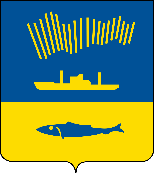 АДМИНИСТРАЦИЯ ГОРОДА МУРМАНСКАП О С Т А Н О В Л Е Н И Е                                                                                                                          № В соответствии со статьей 179 Бюджетного кодекса Российской Федерации, Федеральным законом от 06.10.2003 № 131-ФЗ «Об общих принципах организации местного самоуправления в Российской Федерации», Уставом муниципального образования город Мурманск, решением Совета депутатов города Мурманска от 13.12.2018 № 52-907 «О бюджете муниципального образования город Мурманск на 2019 год и на плановый период 2020 и 2021 годов», постановлением администрации города Мурманска от 21.08.2013 № 2143 «Об утверждении Порядка разработки, реализации и оценки эффективности муниципальных программ города Мурманска» и в целях повышения эффективности и результативности расходования бюджетных средств п о с т а н о в л я ю: 1. Внести в приложение к постановлению администрации города Мурманска от 13.11.2017 № 3605 «Об утверждении муниципальной программы города Мурманска «Жилищно-коммунальное хозяйство» на 2018 - 2024 годы» (в ред. постановлений от 16.05.2018 № 1363, от 23.08.2018 № 2739,                                от 12.11.2018 № 3902, от 17.12.2018 № 4380, от 18.12.2018 № 4401, от 02.09.2019 № 2938) следующие изменения:1.1. В таблице раздела «Паспорт муниципальной программы»:1.1.1. В строке  «Объемы и источники финансирования программы»:- число «3 217 373,5» заменить числом «3 220 119,9»;- число «2 867 007,0» заменить числом «2 869 753,4»;- число «510 318,5» заменить числом «513 411,9»;- число «381 001,1» заменить числом «380 654,1».1.1.2. В строке «Ожидаемые конечные результаты реализации программы» слова «31 единица» заменить словами «30 единиц».1.2. В разделе III «Подпрограмма «Подготовка объектов жилищно-коммунального хозяйства муниципального образования город Мурманск к работе в осенне-зимний период» на 2018 – 2024 годы»:1.2.1. В таблице подраздела «Паспорт подпрограммы»: - в строке «Финансовое обеспечение подпрограммы»:а) число «108 999,6» заменить числом «103 271,4»;б) число «12 158,3» заменить числом «5 233,7»;в) число «39 945,2» заменить числом «41 141,6»;- в строке «Ожидаемые конечные результаты реализации подпрограммы» слова «31 единица» заменить словами «30 единиц».1.2.2. В подразделе 1 «Характеристика проблемы, на решение которой направлена подпрограмма»:- слова «31 наиболее аварийный участок» заменить словами                           «30 наиболее аварийных участков»;- число «2 017,1» заменить числом «1 949,1».1.2.3. В таблице подраздела 2 «Основные цели и задачи подпрограммы, целевые показатели (индикаторы) реализации подпрограммы»:- в столбце 7 число «7» заменить числом «4»;- в столбце 8 число «5» заменить числом «7»;1.2.4. В подразделе 3 «Перечень основных мероприятий подпрограммы»:- пункт 3.1 «Перечень основных мероприятий подпрограммы на 2018 – 2021 годы» изложить в новой редакции согласно приложению № 1 к настоящему постановлению;- пункт «Детализация направлений расходов на 2018 – 2024 годы» изложить в новой редакции согласно приложению № 2 к настоящему постановлению;- в пункте «Детализация мероприятий подпрограммы»:а) подпункт 2 «В 2019 году.» изложить в следующей редакции:«2. В 2019 году.Капитальный ремонт сети водоснабжения:- улица Ушакова, дом 3.Капитальный ремонт сети водоотведения:- улица Зои Космодемьянской, дом 1.Капитальный ремонт мазутной котельной в жилом районе Росляково в городе Мурманске (замена дымовой трубы).Реконструкция сети водоснабжения:- улица Марата, дом 6. Реконструкция сети электроснабжения:- в районе многоквартирных домов 56, 58 по улице Мурманской.Реконструкция самотечного коллектора хозяйственно-бытовой канализации:- улица Свердлова, дома 19, 19а, 21, 25, 25а, 27, 29 (участок в районе дома  6 по улице Домостроительной) (переходящий объект на 2020 год).Реконструкция сети водоотведения:- в районе многоквартирного дома 45 по проспекту Ленина (переходящий объект на 2020 год).Разработка проектной документации.Инженерные изыскания, проверка достоверности определения сметной стоимости, экспертная оценка, обследования, экспертиза, технические условия.»б) подпункт 3 «В 2020 году.» изложить в следующей редакции:«3. В 2020 году.Капитальный ремонт сетей водоснабжения:- улица Бочкова, дома 3, 8;- улица Магомета Гаджиева, дом 9;- улица Халтурина, дом 7;- улица Достоевского, дома 3, 6, 7, 8.Капитальный ремонт мазутной котельной в жилом районе Росляково в городе Мурманске (замена дымовой трубы).Реконструкция самотечного коллектора хозяйственно-бытовой канализации:- улица Свердлова, дома 19, 19а, 21, 25, 25а, 27, 29 (участок в районе дома  6 по улице Домостроительной).Реконструкция сети водоотведения:- в районе многоквартирного дома 45 по проспекту Ленина.Разработка проектной документации.Инженерные изыскания, проверка достоверности определения сметной стоимости, экспертная оценка, обследования, экспертиза.».1.2.5. В таблице подраздела 4 «Обоснование ресурсного обеспечения подпрограммы»: - число «108 999,6» заменить числом «103 271,4»;- число «12 158,3» заменить числом «5 233,7»;- число «39 945,2» заменить числом «41 141,6».1.3. В разделе IV «Подпрограмма «Капитальный и текущий ремонт объектов муниципальной собственности города Мурманска» на 2018 – 2024 годы»:1.3.1. В таблице подраздела «Паспорт подпрограммы» в строке «Финансовое обеспечение подпрограммы»: - число «1 306 928,2» заменить числом «1 304 533,1»;- число «301 720,1» заменить числом «300 868,4»;- число «141 979,1» заменить числом «140 435,7».1.3.2. В подразделе 3 «Перечень основных мероприятий подпрограммы»:- пункт 3.1 «Перечень основных мероприятий подпрограммы на 2018 – 2021 годы» изложить в новой редакции согласно приложению № 3 к настоящему постановлению;- пункт «Детализация направлений расходов на 2018 – 2024 годы» изложить в новой редакции согласно приложению № 4 к настоящему постановлению;- по тексту пункта «Детализация мероприятий подпрограммы» слова «обеспечение безопасности объектов незавершенного строительства» заменить словами «обеспечение безопасности объектов незавершенного строительства, пустующих жилых помещений».1.3.3. В таблице подраздела 4 «Обоснование ресурсного обеспечения подпрограммы»: - число «1 306 928,2» заменить числом «1 304 533,1»;- число «301 720,1» заменить числом «300 868,4»;- число «141 979,1» заменить числом «140 435,7».1.4. В разделе VI «Подпрограмма «Представление интересов муниципального образования город Мурманск как собственника жилых помещений» на 2018 – 2024 годы»:1.4.1. В таблице подраздела «Паспорт подпрограммы» в строке «Финансовое обеспечение подпрограммы»: - число « 986 034,5» заменить числом «996 777,4»;- число «134 589,2» заменить числом «145 332,1».1.4.2. В подразделе 3 «Перечень основных мероприятий подпрограммы»:- пункт 3.1 «Перечень основных мероприятий подпрограммы на 2018 – 2021 годы» изложить в новой редакции согласно приложению № 5 к настоящему постановлению;- пункт «Детализация направлений расходов на 2018 – 2024 годы» изложить в новой редакции согласно приложению № 6 к настоящему постановлению.1.4.3. В таблице подраздела 4 «Обоснование ресурсного обеспечения подпрограммы»: - число « 986 034,5» заменить числом «996 777,4»;- число «134 589,2» заменить числом «145 332,1».1.5. Раздел VII «Аналитическая ведомственная целевая программа «Обеспечение деятельности комитета по жилищной политике администрации города Мурманска» на 2018 – 2024 годы»:1.5.1. В таблице подраздела «Паспорт АВЦП» в строке «Финансовое обеспечение АВЦП»: - число «288 014,8» заменить числом «288 080,6»;- число «287 648,3» заменить числом «287 714,1»;- число «42 373,4» заменить числом «42 439,2».1.5.2. Подраздел 1 «Характеристика выполняемых функций заказчика и переданных государственных полномочий» изложить в новой редакции согласно приложению № 7 к настоящему постановлению. 1.5.3. В подразделе 3 «Перечень основных мероприятий»:- пункт 3.1 «Перечень основных мероприятий на 2018-2021 годы» изложить в новой редакции согласно приложению № 8 к настоящему постановлению;- в таблице пункта 3.2 «Перечень основных мероприятий на 2022-2024 годы» в столбцах 10-12 строки 1 число «40» заменить числом «34».1.6. В разделе VIII «Аналитическая ведомственная целевая программа «Обеспечение деятельности комитета по строительству администрации города Мурманска» на 2019 – 2024 годы»:1.6.1. В таблице подраздела «Паспорт АВЦП» в строке «Финансовое обеспечение АВЦП»: - число «72 435,2» заменить числом «72 496,2»;- число «11 759,7» заменить числом «11 820,7».1.6.1. Подраздел 1 «Характеристика выполняемых функций заказчика и переданных государственных полномочий» перед абзацем «Переданные государственные полномочия комитет по строительству администрации города Мурманска не реализует.» дополнить новыми абзацами следующего содержания:1.6.2. В подразделе 3 «Перечень основных мероприятий АВЦП на 2019-2024 годы» пункт 3.1 «Перечень основных мероприятий АВЦП на 2019-2021 годы» изложить в новой редакции согласно приложению № 9 к настоящему постановлению.2. Отделу информационно-технического обеспечения и защиты информации администрации города Мурманска (Кузьмин А.Н.) разместить настоящее постановление с приложениями на официальном сайте администрации города Мурманска в сети Интернет.3. Редакции газеты «Вечерний Мурманск» (Хабаров В.А.) опубликовать настоящее постановление с приложениями.4. Настоящее постановление вступает в силу со дня официального опубликования и распространяется на правоотношения, возникшие с 02.10.2019.5. Контроль за выполнением настоящего постановления возложить на заместителя главы администрации города Мурманска Доцник В.А.Временно исполняющий полномочия главы администрации города Мурманска                                                                           А.Г. Лыженков